APUSH SyllabusMr. JohnsonHopewell High SchoolFall 2016 – Spring 2017http://apushwithmrjohnson.com IntroductionWelcome to AP US History (APUSH) at Hopewell High School.  This course examines the evolution of the American republic from the initial European incursion into North America to the present.  Solid reading and writing skills, along with a willingness to devote considerable time to homework and study, are necessary to succeed.College CreditAPUSH is meant to be the equivalent of a freshman college survey course.  Students can earn college credit by scoring well on the AP exam in May.  Some colleges will give credit for a score of 3 on the AP exam, though most require a score of 4 or 5.Class WebsiteI have created a website (http://apushwithmrjohnson.weebly.com) with a vast array of materials to support students enrolled in APUSH.  Please use this resource on a weekly, if not daily, basis.  On my website, you will find:Course calendar – daily classroom agenda detailing activities, assignments and due datesUnits – Virtually every PowerPoint, handout, primary source, vocabulary list, and any other material used in class, sorted by unit and by daily lessonWeb Resources – Links to other useful websites, including the College Board homepage, where you can find information regarding the AP exam and research APUSH topicsCheck Your Grade – Link to Parent Connection where you can view your grades for all assignmentsExtra Credit – opportunities to earn additional points through analysis of news articles, test corrections and reviews of APUSH-related moviesContact Form – Type-able form that sends a message to my email addressAbsencesStudents who are absent from class will be expected to check the website from home, stay up-to-date on their studies, and be prepared to return to class with all assignments completed on time.  If you have problems accessing the internet outside of school, please let me know and we will make other arrangements to support your studies while you are out of school.ReadingOur textbook is American Pageant, 14th Edition.  I encourage students to highlight and write notes in the margins of this textbook.  Students will be expected to read and take notes on a full chapter approximately every other class meeting, then take a 10 question quiz in class.  In addition, we will be reading many primary source materials, which I will provide to students as the school year unfolds and are also available for download on my website.Writing & Document AnalysisThe central focus of APUSH is helping students to improve their historical writing skills.  Specifically, students will learn how to respond to the Free-Response Questions (FRQs) and Document Based Question (DBQ) sections of the AP Exam.  Students will be required to complete take-home and in-class essays.  Entire class periods are devoted to the return of graded essays, discussion of the most common positive and negative aspects of each set, and the distribution of examples of well-written essays.AssessmentsEach unit will conclude with two assessments.  The first assessment will be a standard multiple-choice test.  The second will be a project.  Project assignments will vary (speeches, debates, mock trials and of course, DBQs and FRQs).Grading ScaleLetter GradesA				90-100B				80-89C				70-79D				60-69F				0-59Nine Weeks Grades				Semester AverageClasswork & Homework	30%		First Nine Weeks	37.5%Tests				30%		Second Nine Weeks	37.5%Quizzes				20%		Midterm/Final Exam	25%Projects				20%MaterialsStudents will need to bring several materials to class:Notebook paperPens or pencilsThree ring binder (at least 2 inches)Flash drive (optional, but handy if you would like me to provide a copy of any materials such as PowerPoint presentations for review)Discipline & Dress CodeStudents are expected to follow all school rules and the dress code outlined in their student handbooks.  Additionally, students should adhere to the school-wide “R4” policy:Respect for yourselfRespect for othersRespect for propertyRespect for learningIf any infractions of school or classroom rules occur, the following consequences will result:1st Offense – Student-teacher conference in hallway2nd Offense – Parent-teacher-student conference via telephone3rd Offense – Referral to administratorSevere Offense – Referral to administratorAPUSH Thinking SkillsAnalysis: Evaluate the P.O.V., purpose, audience, significance and reliability of a source.Interpretation: Understand and assess varying opinions on the meaning of evidence or events.Comparison: Evaluate similarities and differences within or across geography and chronology.Periodization: Understand and evaluate why history is divided into distinct eras with definite start and end dates.Contextualization: Connect events and processes to broader circumstances; situate events within the “bigger picture.”Causation: Explain and evaluate long and short term factors – both predictable and unexpected -  which lead to events occurring.Continuity & Change: Identify and evaluate consistent patterns as well as alterations to those patterns over time.Argumentation: Articulate a compelling thesis and support it with multiple kinds of evidence while acknowledging contradictory perspectives.Synthesis: Make connections between various contexts, periods, themes and disciplines.General Historical ThemesAmerican Diversity: The diversity of the American people and the relationships among different groups.  The roles of race, class, ethnicity, and gender in the history of the United States.American Identity: Views of the American national character and ideas about American exceptionalism.  Recognizing regional differences within the context of what it means to be an American.Culture: Diverse individual and collective expressions through literature, art, philosophy, music, theater, and film throughout U.S. history. Popular culture and the dimensions of cultural conflict within American society.Demographic Changes: Changes in birth, marriage, and death rates; life expectancy and family patterns; population size and density. The economic, social, and political effects of immigration, internal migration, and migration networks.Economic Transformations: Changes in trade, commerce, and technology across time. The effects of capitalist development, labor and unions, and consumerism.Environment: Ideas about the consumption and conservation of natural resources. The impact of population growth, industrialization, pollution, and urban and suburban expansion.Globalization: Engagement with the rest of the world from the fifteenth century to the present: colonialism, mercantilism, global hegemony, development of markets, imperialism, and cultural exchange.Politics and Citizenship: Colonial and revolutionary legacies, American political traditions, growth of democracy, and the development of the modern state. Defining citizenship; struggles for civil rights.Reform: Diverse movements focusing on a broad range of issues, including anti-slavery, education, labor, temperance, women’s rights, civil rights, gay rights, war, public health, and government.Religion: The variety of religious beliefs and practices in America from prehistory to the twenty-first century; influence of religion on politics, economics, and society.Slavery and Its Legacies in North America: Systems of slave labor and other forms of unfree labor (e.g., indentured servitude, contract labor) in American Indian societies, the Atlantic World, and the American South and West. The economics of slavery and its racial dimensions. Patterns of resistance and the long-term economic, political, and social effects of slavery.War and Diplomacy: Armed conflict from the precolonial period to the twenty-first century; impact of war on American foreign policy and on politics, economy, and society.Course Theme: The “Empire of Liberty”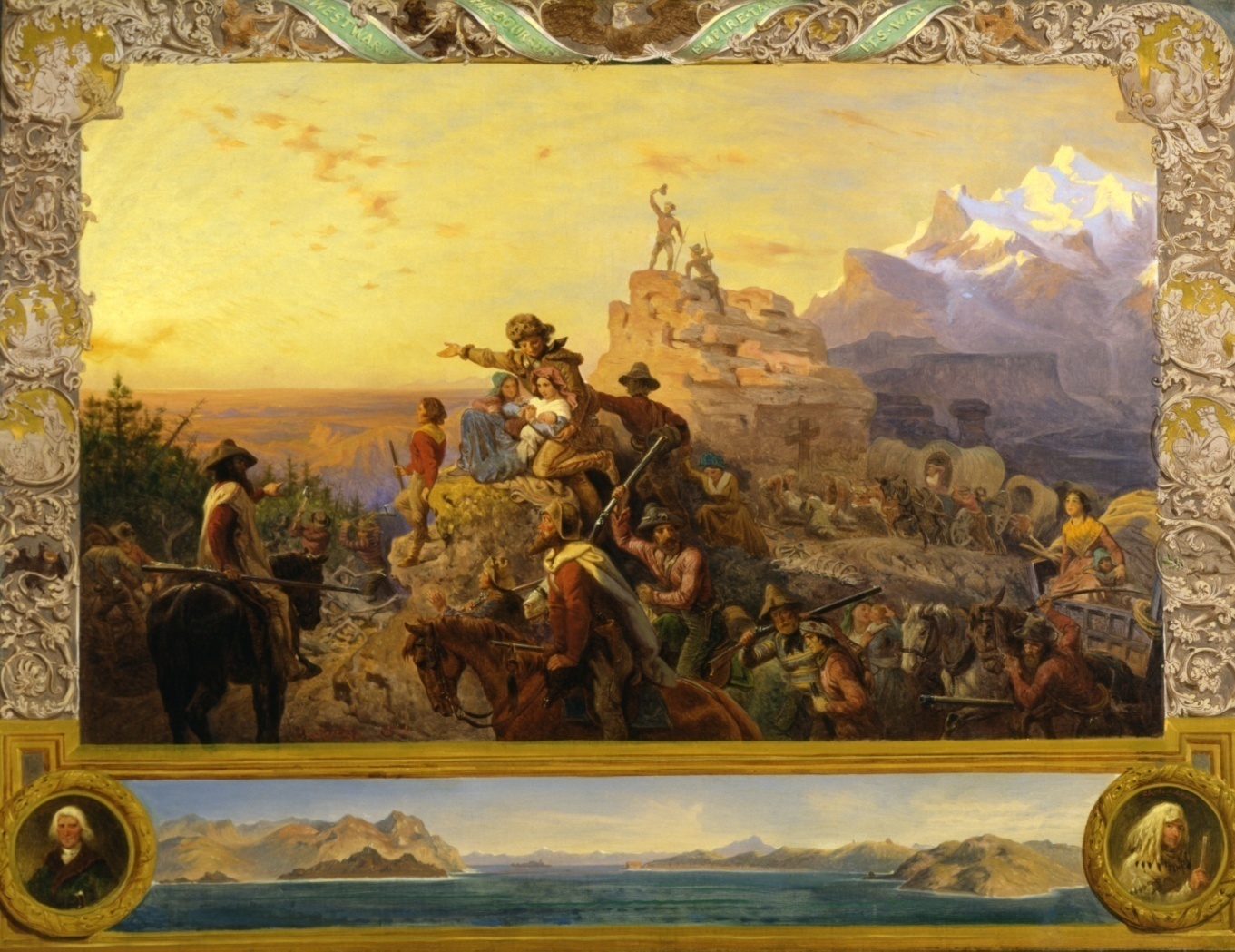 Thomas Jefferson described the United States as an “Empire of Liberty.” He believed that the young nation was destined to spread its influence far beyond the original 13 colonies, and with that growth would spread the ideals of equality, freedom, and economic opportunity for all.We will revisit Jefferson’s concept of the “Empire of Liberty” throughout the year, considering the following questions along the way:How has the U.S. expanded its geographic boundaries?How has the U.S. spread its political, economic and cultural influence beyond its own borders?In what ways do the concepts of “empire” and “liberty” go hand-in-hand?  In what ways are the concepts contradictory?How does the concept of the “Empire of Liberty” apply to [insert name of unit currently being studied]?Has American influence been a blessing or a curse for the peoples in lands we have touched?Is the United States truly “exceptional” among the nations of the world?What can learn from our past to guide the future of the “Empire of Liberty”?Course CalendarAP ExamThe exam consists of four sections:Section I: Multiple choice (35 minutes)35 to 40 multiple choice questions with five answer choices eachQuestions will be grouped into sets, with multiple questions referring to the same primary source, secondary source or other historical issue.Section II: Short answer (50 minutes)Four topics, each with a series of questions to be answered in a paragraphSection III: Long answer essay (70 minutes)Two essay prompts on the period 1492-1865 (choose one)Two essay prompts on the period 1865-present (choose one)Section IV: Document Based Question (60 minutes)15 minutes to read the essay prompt and documents, then plan your essay45 minutes to write your essayThe DBQ may cover any time period from 1492-presentSOL TestAll students must also take and pass the SOL test for Virginia & U.S. History a few weeks after they take the AP exam.  The test will consist of approximately 70 multiple choice questions.  Students must score a 400 to be considered “Proficient” and a 500 to score “Advanced Proficient.”  A perfect score is a 600.How to Contact MeIn addition to sending home progress reports, I plan to call parents a few times a semester to talk on a one-on-one basis.  In the meantime, if you would like to contact me, I can be reached by phone at H.H.S. (804.541.6402) by email (jjohnson@hopewell.k12.va.us), or by the “Contact Me” form on my website.  I am located in Room 205 and invite parents and/or guardians to stop by anytime to introduce themselves, discuss a child's academic progress, and volunteer for in-school activities.I look forward to an exciting and productive semester!Sincerely,John JohnsonHopewell High SchoolPlease sign and date to acknowledge that you have read the information provided above._______________________	____		_________________________	____Student signature		Date		Parent signature			DateUnit 1: ColonizationUnit 1: ColonizationThemes“Empire of Liberty”American diversityDemographic changesEconomic transformationsGlobalizationSlavery and Its Legacies in North AmericaCalendar dates (approximate)Early SeptemberAmerican Pageant textbook referenceChapter 1 - New World Beginnings, 33,000 B.C.E.-1769 C.E.Chapter 2 - The Planting of English North America, 1500-1733Chapter 3 - Settling the Northern Colonies, 1619-1700Chapter 4 - American Life in the Seventeenth Century, 1607-1692Additional Texts & Primary SourcesAnnotate documents and use the SOAPSTone analysis tool (speaker, occasion, audience, purpose, subject, tone)Excerpts from the diary of Christopher ColumbusJohn Winthrop – “A City Upon a Hill”Richard Frethorne – Letter to His ParentsChesapeake & New England ship manifestsLife expectancy graphs: New England vs. ChesapeakeMap of colonial regionsNew England town mapHistorical ScholarshipJ.H. Elliot – Empires of the Atlantic World (excerpt)Writing AssignmentDBQ 1993: New England vs. Chesapeake Colonies“Although New England and the Chesapeake region were both settled largely by people of English origin, by 1700 the regions had evolved into two distinct societies. Why did this difference in development occur? Use the documents and your knowledge of the colonial period up to 1700 to develop your answer.”(ID-4, ID-5, PEO-1, PEO-4, PEO-5, POL-1, WXT-1, WOR-1, ENV-2, ENV-4)APUSH THEME: ENVIRONMENT & GEOGRAPHY (ENV)Assessment(s)Multiple Choice TestUnit 2: The Revolutionary EraUnit 2: The Revolutionary EraThemes“Empire of Liberty”American IdentityEconomic TransformationsGlobalizationPolitics and CitizenshipWar and DiplomacyCalendar dates (approximate)Late SeptemberAmerican Pageant textbook referenceChapter 5 - Colonial Society on the Eve of Revolution, 1700-1775Chapter 6 - The Duel for North America, 1608-1763Chapter 7 - The Road to Revolution, 1763-1775Chapter 8 - America Secedes from the Empire, 1775-1783Primary SourcesAnnotate documents and use the SOAPSTone analysis tool (speaker, occasion, audience, purpose, subject, tone)Maps of French & Indian War & Revolutionary WarBritish national debt graph/timelineColonial exports graph/timelineBenjamin Franklin – 13 VirtuesThomas Jefferson – Declaration of IndependenceHistorical ScholarshipGordon S. Wood – The Radicalism of the American RevolutionWriting AssignmentFRQ: Choose one of the following“The history of the present King of Great Britain is a history of repeated injuries and usurpation, all having, in direct object, the establishment of an absolute tyranny over the states.”  Evaluate this accusation against King George III in the Declaration of Independence.“American victory in the war for independence was inevitable.”  Assess the validity of this statement.To what degree did the American Revolution bring about social, political and economic change in the former colonies?(ID-5, POL-1, WOR-2, CUL-2, CUL-4, CUL5)APUSH THEME: IDEAS, BELIEFS & CULTURE (CUL)Assessment(s)Multiple Choice TestUnit 3: Confederation & ConstitutionUnit 3: Confederation & ConstitutionThemesAmerican IdentityPolitics & CitizenshipReformCalendar dates (approximate)Early OctoberAmerican Pageant textbook referenceChapter 9 - The Confederation & the Constitution, 1776-1790Primary SourcesAnnotate documents and use the SOAPSTone analysis tool (speaker, occasion, audience, purpose, subject, tone)Articles of Confederation
Constitution of the United StatesFederalist #10Federalist #13Federalist #51Antifederalist #10Antifederalist #16Antifederalist #17Ratification vote map & pie charts for each stateMap of electoral college and Congressional apportion by stateHistorical ScholarshipJeffrey Rogers Hummel – “The Constitution as Counterrevolution”HISTORICAL SCHOLARSHIP DISCUSSION“To what extent was the Constitution a drastic, conservative departure from the Articles of Confederation?”Cite evidence from the texts by Hummel (above) and Wood (from Unit 2)Writing AssignmentTimed writing (35 minutes) FRQ: “To what extent was the Constitution a drastic, conservative departure from the Articles of Confederation?”(CUL-2, CUL-4, POL-5)APUSH THEMATIC LEARNING OBJECTIVE: POLITICS & POWER (POL)Assessment(s)Multiple Choice TestUnit 4: The Virginia DynastyUnit 4: The Virginia DynastyThemes“Empire of Liberty”American DiversityAmerican IdentityCulturePolitics and CitizenshipWar and DiplomacyCalendar dates (approximate)Late OctoberAmerican Pageant textbook referenceChapter 10 - Launching the New Ship of State, 1789-1800Chapter 11 - The Triumphs & Travails of the Jeffersonian Republic, 1800-1812Chapter 12 - The Second War for Independence and the Upsurge of Nationalism, 1812-1824Primary SourcesAnnotate documents and use the SOAPSTone analysis tool (speaker, occasion, audience, purpose, subject, tone)Electoral College results, 1789-1820Phyllis Wheatley – “Ode to George Washington”George Washington – “Farewell Address”Jefferson & Madison – “Virginia & Kentucky Resolutions”Thomas Jefferson – “First Inaugural Address”Francis Scott Key – “Star-Spangled Banner”Edgar Allan Poe – “The Black Cat”Henry David Thoreau – Walden (excerpt), “On Civil Disobedience”James Fenimore Cooper – The Last of the Mohicans (excerpt)Nathaniel Hawthorne – The Scarlet Letter (excerpt)William Cullen Bryant – “Thanatopsis”Advertisements for minstrel showsPhotographs of Neoclassical architecturePaintings by Hudson River School artists, Gilbert Stuart and George CatlinAudobon lithographsHistorical ScholarshipGordon S. Wood –Empire of Liberty (excerpt)Writing AssignmentDBQ 1998: Jefferson & Madison“With respect to the federal Constitution, the Jeffersonian Republicans are usually characterized as strict constructionists who were opposed to the broad constructionism of the Federalists. To what extent was this characterization of the two parties accurate during the presidencies of Jefferson and Madison? In writing your answer, use the documents and your knowledge of the period 1801-1817.”(ID-1, POL-2, POL-5, POL-6, CUL-2, CUL-5)APUSH THEMATIC LEARNING OBJECTIVE: POLITICS & POWER (POL)Assessment(s)Multiple choice testSpeech: “The Common Good”Unit 5: Expansion, Reform & SectionalismUnit 5: Expansion, Reform & SectionalismThemes“Empire of Liberty”Economic TransformationsPolitics and CitizenshipReformReligionSlavery and Its Legacies in North AmericaCalendar dates (approximate)Early NovemberAmerican Pageant textbook referenceChapter 13 - The Rise of a Mass Democracy, 1824-1840Chapter 14 - Forging the National Economy, 1790-1860Chapter 15 - The Ferment of Reform & Culture, 1790-1860Chapter 16 - The South & the Slavery Controversy, 1793-1860Chapter 17 - Manifest Destiny & Its Legacy, 1841-1848Chapter 18 - Renewing the Sectional Struggle, 1848-1854Chapter 19 - Drifting Toward Disunion, 1854-1861Primary SourcesAnnotate documents and use the SOAPSTone analysis tool (speaker, occasion, audience, purpose, subject, tone)Electoral College results, 1824-1860Maps of westward expansionMap of Indian Removal, the Trail of Tears and Oklahoma reservationsPolitical cartoons about Andrew JacksonJohn L. O’Sullivan – “Manifest Destiny”Southern population pie charts – racial composition of the southCotton production & export graphsDavid Walker’s Appeal (excerpt)Elizabeth Cady Stanton & Lucretia Mott – “Seneca Fall Declaration of Sentiments”“Tall Tales”South Carolina Declaration of CausesAbraham Lincoln – “First Inaugural Address”Historical ScholarshipRichard Hofstadter – The American Political Tradition and the Men Who Made It (excerpt)HISTORICAL SCHOLARSHIP DISCUSSION:Compare and contrast the historical assessments of Thomas Jefferson and Andrew Jackson in terms of race and slavery, economics and westward expansionCite arguments and evidence from Hofstadter (above) and Wood (from Unit 4)Writing AssignmentDBQ 2006: American Women, 1770-1861Discuss the changing ideals of American womanhood between the American Revolution (1770s) and the Civil War.  What factors fostered the emergence of “republican motherhood” and the “cult of domesticity”? Assess the extent to which these ideals influenced the lives of women during this period.  In your answer, be sure to consider issues of race and class.”(WXT-2, WXT-4, WXT-5, PEO-5, POL-3, POL-6, ENV-3, CUL-2, CUL-4, CUL-5)APUSH THEMATIC LEARNING OBJECTIVE: WORK, EXCHANGE & TECHNOLOGY (WXT)Assessment(s)Multiple choice testUnit 6: Civil War & ReconstructionUnit 6: Civil War & ReconstructionThemes“Empire of Liberty”American IdentityEconomic TransformationsPolitics and CitizenshipSlavery and Its Legacies in North AmericaWar and DiplomacyCalendar dates (approximate)Late NovemberAmerican Pageant textbook referenceChapter 20 - Girding for War: The North & South, 1861-1865Chapter 21 - The Furnace of Civil War, 1861-1865Chapter 22 - The Ordeal of Reconstruction, 1865-1877Primary SourcesAnnotate documents and use the SOAPSTone analysis tool (speaker, occasion, audience, purpose, subject, tone)Electoral College results, 1860-1876Maps of the Civil War & the South under ReconstructionPolitical cartoons by Thomas NastWalt Whitman – “Beat! Beat! Drums!,” “O Captain, My Captain!”Abraham Lincoln – “Letter to Mrs. Bixby,” “Gettysburg Address,” “Second Inaugural Address”Civil War casualty figuresHistorical ScholarshipEric Foner – Reconstruction (excerpt)Writing AssignmentDBQ 2009: African Americans & the Civil War“In what ways did African Americans shape the course and consequences of the Civil War?”(ID-2, ID-6, WXT-4, WXT-5, PEO-3, PEO-5, POL-2, POL-3, POL-6, WOR-2, ENV-3, CUL-2, CUL-5)APUSH THEMATIC LEARNING OBJECTIVE: IDENTITY (ID)Assessment(s)Multiple choice testSeminar discussion on the Civil War & ReconstructionAbraham Lincoln: Tyrant or defender of freedom?How did the federal government's role change as a result of the Civil War and Reconstruction?  Consider issues of race relations, economic development and westward expansion.In what ways did African Americans shape the course and consequences of the Civil War and Reconstruction?Unit 7: Gilded AgeUnit 7: Gilded AgeThemes“Empire of Liberty”American DiversityDemographic ChangesEconomic TransformationsCalendar dates (approximate)DecemberAmerican Pageant textbook referenceChapter 23 - Political Paralysis in the Gilded Age, 1869-1896Chapter 24 - Industry Comes of Age, 1865-1900Chapter 25 - America Moves to the City, 1865-1900Chapter 26 - The Great West and the Agricultural Revolution, 1865-1896Primary SourcesAnnotate documents and use the SOAPSTone analysis tool (speaker, occasion, audience, purpose, subject, tone)Electoral College results, 1876-1900Helen Hunt Jackson – A Century of Dishonor (excerpt)Bob Marley – “Buffalo Soldier”Horatio Alger – Ragged Dick (excerpt)Andrew Carnegie – “The Gospel of Wealth”Corporate mergers graph/timelineImmigration & urban growth dataAnonymous – “Spancill Hill”Historical ScholarshipHenry M. Littlefield – The Wizard of Oz: Parable on PopulismWriting AssignmentFRQ“For whom and to what extent was the American West a land of opportunity in the period from 1865 to 1890?”(ID-2, ID-5, ID-6, ID-7, WXT-2, WXT-3, WXT-4, WXT-5, PEO-1, PEO-2, PEO-3, PEO-4, PEO-5, POL-6, ENV-2, ENV-3, ENV-4, CUL-2, CUL-5)APUSH THEMATIC LEARNING OBJECTIVE: PEOPLING (PEO)Assessment(s)Multiple choice testMidterm Review Packet & Classroom PresentationUnit 8: Populism & ProgressivismUnit 8: Populism & ProgressivismThemesEnvironmentPolitics and CitizenshipReformReligionCalendar dates (approximate)Early JanuaryAmerican Pageant textbook referenceChapter 28 - Progressivism and the Republican Roosevelt, 1901-1912Chapter 29 - Wilsonian Progressivism at Home and Abroad, 1912-1916Primary SourcesAnnotate documents and use the SOAPSTone analysis tool (speaker, occasion, audience, purpose, subject, tone)Electoral College results, 1892-1920Joe Hill – “Casey Jones, the Union Scab”Eugene Debs – “What Can We Do for Working People?”Map of Pullman, ILPopulist Party – “Omaha Platform”Labor force pie chart: 1870 vs. 1910Upton Sinclair – The Jungle (excerpt)Photographs by Jacob Riis from How the Other Half LivesHistorical ScholarshipHoward Zinn: A People’s History of the United States – Chapter 13: The Socialist ChallengeWriting AssignmentFRQ“Explain the origins of TWO of the following third parties and evaluate their impact on United States politics and national policies.The People’s Party (Populists), 1892The Progressive Party (Bull Moose Party), 1912The States’ Rights Democratic Party (Dixiecrats), 1948The American Independent Party, 1968”(ID-2, ID-3, ID-5, ID-6, ID-7, WXT-3, WXT-5, WXT-6, WXT-7, PEO-2, PEO-3, PEO-6, PEO-7, POL-2, POL-3, POL-6, WOR-3, WOR-6, ENV-5, CUL-2, CUL-3, CUL-5, CUL-6)APUSH THEMATIC LEARNING OBJECTIVE: POLITICS AND POWER (POL)Assessment(s)Multiple Choice TestUnit 9: America on the World StageUnit 9: America on the World StageThemes“Empire of Liberty”Economic TransformationsGlobalizationWar and DiplomacyCalendar dates (approximate)Late JanuaryAmerican Pageant textbook referenceChapter 27 - Empire & Expansion, 1890-1909(Skip Chapter 28)Chapter 29 - Wilsonian Progressivism at Home and Abroad, 1912-1916Chapter 30 - The War to End War, 1917-1918Primary SourcesAnnotate documents and use the SOAPSTone analysis tool (speaker, occasion, audience, purpose, subject, tone)Electoral College results, 1896-1920John L. O’Sullivan – “Manifest Destiny”
Rudyard Kipling – “White Man’s Burden”Henry Labouchère – “Brown Man’s Burden”Graph of U.S. imports and exports, 1870-1914Hearst & Pulitzer articles on the explosion of the USS MainePablo Neruda – “The United Fruit Company”Song: “Over There”Wilfred Owen – “Dulce Et Decorum Est,” “Anthem for Doomed Youth”Graph of WWI casualties figures by countryWoodrow Wilson – “14 Points”Henry Cabot Lodge – “14 Reservations”Eugene Debs – “Address to the Court”A. Mitchell Palmer – “The Case Against the Reds”Historical ScholarshipHoward Zinn – A People’s History of the United States (excerpt: Chapter 14 – “War is the Health of the State”)Writing AssignmentFRQ: Choose one of the following“Analyze the extent to which the Spanish-American War was a turning point in American foreign policy.”“Compare the debates that took place over American expansionism in the 1840’s with those that took place in the 1890’s, analyzing the similarities and differences in the debates of the two eras.”(ID-2, ID-3, WXT-3, WXT-6, WXT-7, POL-6, WOR-3, WOR-5, WOR-6, WOR-7, CUL-5)APUSH THEMATIC LEARNING OBJECTIVE: AMERICA IN THE WORLD (WOR)Assessment(s)Multiple choice testNewscast presentationUnit 10: Prosperity, Depression & New DealUnit 10: Prosperity, Depression & New DealThemes“Empire of Liberty”CultureDemographic ChangesEconomic TransformationsPolitics and CitizenshipReformReligionCalendar dates (approximate)Early FebruaryAmerican Pageant textbook referenceChapter 31 - American Life in the "Roaring Twenties," 1919-1929Chapter 32 - The Politics of Boom and Bust, 1920-1932Chapter 33 - The Great Depression and the New Deal, 1933-1939Primary SourcesAnnotate documents and use the SOAPSTone analysis tool (speaker, occasion, audience, purpose, subject, tone)Electoral College results, 1920-1944F. Scott Fitzgerald – The Great GatsbyScopes trial transcript – Clarence Darrow cross-examines William Jennings BryanDorothea Lange – Dust Bowl photographsHuey Long – “Every Man a King”Graph of federal income tax brackets, 1912-2008Graph of tariff rates, 1900-2000John Maynard Keynes – “Letter to Franklin Roosevelt”Graph of Dow Jones average, 1927-1945Franklin D. Roosevelt – “First Inaugural Address,” “Fireside Chat on the Banking Crisis”“The CCC: What It Is and What It Does”Historical ScholarshipW. E. Leuchtenberg, Franklin D. Roosevelt and the New Deal (excerpt)B. J. Bernstein, Towards a New Past: Dissenting Essays in American History (excerpt)A.J. Badger, The New Deal: The Depression Years, 1933-1940 (excerpt) Writing AssignmentDBQ 2003: The New Deal“Analyze the responses of Franklin Roosevelt’s administration to the problems of the Great Depression.  How effective were these responses?  How did they change the role of the federal government?”(ID-7, ID-8, WXT-3, WXT-5, WXT-6, WXT-7, WXT-8, PEO-3, PEO-6, POL-2, POL-3, POL-4, POL-5, POL-6, POL-7, WOR-3, ENV-5, CUL-5, CUL-6, CUL-7)APUSH THEMATIC LEARNING OBJECTIVE: WORK, EXCHANGE & TECHNOLOGY (WXT)Assessment(s)Multiple choice testNew Deal mock trialUnit 11: World War IIUnit 11: World War IIThemes“Empire of Liberty”American DiversityEconomic TransformationsWar and DiplomacyCalendar dates (approximate)Late February/Early MarchAmerican Pageant textbook referenceChapter 34 - Franklin D. Roosevelt and the Shadow of War, 1933-1941Chapter 35 - America in World War II, 1941-1945Primary SourcesAnnotate documents and use the SOAPSTone analysis tool (speaker, occasion, audience, purpose, subject, tone)Maps of World War IIDr. Seuss – War propaganda cartoonsThe Atlantic CharterFranklin D. Roosevelt – “Pearl Harbor Address”U.S. Bombing Survey – “Effects of the Atomic Bomb”WWII casualty figures by countryWWII POW death rates by theater/frontStuds Terkel – The Good War (excerpts)Historical ScholarshipPeter Irons – A People’s History of the Supreme Court (excerpt: Ch. 27 – “A Jap’s a Jap”)Writing AssignmentFRQ: Choose one of the followingTo what extent and why did the United States adopt an isolationist policy in the 1920s and 1930s?Analyze the homefront experience of TWO of the following groups during the Second World War.	African Americans	Japanese Americans	Jewish Americans	Mexican Americans(ID-6, ID-7, ID-8, WXT-7, WXT-8, PEO-3, PEO-6, PEO-7, POL-3, POL-7, WOR-3, WOR-4, WOR-6, WOR-7, CUL-5, CUL-6, CUL-7)APUSH THEMATIC LEARNING OBJECTIVE: AMERICA IN THE WORLD (WOR) OR IDEAS, BELIEFS AND CULTURE (CUL)Assessment(s)Multiple choice testUnit 12: Early Cold WarUnit 12: Early Cold WarThemes“Empire of Liberty”American IdentityEconomic TransformationsGlobalizationPolitics and CitizenshipWar and DiplomacyCalendar dates (approximate)Mid-MarchAmerican Pageant textbook referenceChapter 36 - The Cold War Begins, 1945-1952Chapter 37 - The Eisenhower Era, 1952-1960Chapter 38 - The Stormy Sixties, 1960-1968Primary SourcesAnnotate documents and use the SOAPSTone analysis tool (speaker, occasion, audience, purpose, subject, tone)Electoral College results, 1948-1960Pie charts of U.S. military spending as proportion of federal budget, 1940-1990Graph of per capita income in North Korea vs. South Korea, 1950-2000Maps of U.S. involvement in the Cold WarJoseph McCarthy – “Speech at Wheeling, West Virginia”Margaret Chase Smith – “Declaration of Conscience”Arthur Miller – “Why I Wrote the Crucible”Harry Truman – “The Truman Doctrine”National Security Council – “NSC-68”Dwight Eisenhower – “Farewell Address”Historical ScholarshipJohn Lewis Gaddis – The Cold War: A New History (excerpt)Writing AssignmentDBQ“What were the Cold War fears of the American people in the aftermath of the Second World War? How successfully did the Dwight Eisenhower administration address those fears?”(ID-3, ID-6, ID-8, WXT-8, PEO-6, POL-2, POL-3, POL-4, POL-6, POL-7, WOR-3, WOR-4, WOR-7, CUL-5, CUL-6, CUL-7)APUSH THEMATIC LEARNING OBJECTIVE: POLITICS & POWER (POL)Assessment(s)Multiple choice testUnit 13: People’s MovementsUnit 13: People’s MovementsThemes“Empire of Liberty”American DiversityCultureDemographic ChangesEnvironmentPolitics and CitizenshipReformSlavery and Its Legacies in North AmericaCalendar dates (approximate)Late March/Early AprilAmerican Pageant textbook referenceChapter 36 - The Cold War Begins, 1945-1952Chapter 37 - The Eisenhower Era, 1952-1960Chapter 38 - The Stormy Sixties, 1960-1968Chapter 39 - The Stalemated Seventies, 1968-1980Chapter 40 - The Resurgence of Conservatism, 1980-1992Primary SourcesAnnotate documents and use the SOAPSTone analysis tool (speaker, occasion, audience, purpose, subject, tone)Graph of consumer credit, 1945-1960Betty Friedan – The Feminine Mystique (excerpt)Phyllis Schlafly – “Report on the Equal Rights Amendment”Mario Savio – “Put Your Bodies Upon the Gears” Students for a Democratic Society – “Port Huron Statement” (excerpt)Artwork: Pop ArtMartin Luther King – “Letter from Birmingham Jail,” “I Have a Dream,” “Beyond Vietnam: A Time to Break the Silence”Malcolm X – “The Ballot or the Bullet”Indians of All Nations – “To the Great White Father and All His People”Cesar Chavez – “Address to the Commonwealth Club”Vito Russo – “Why We Fight”Rachel Carson – Silent Spring (excerpt)Graph of energy consumption, 1780-2000Ralph Nader – Unsafe at Any Speed (excerpt)Historical ScholarshipTodd Gitlin – The Sixties: Years of Hope, Days of Rage (excerpt)David Horowitz – Radical Son: A Generational Odyssey (excerpt)HISTORICAL SCHOLARSHIP DISCUSSION:Compare and contrast Gitlin’s and Horowitz’s assessments of the goals, methods, achievements, failures of the youth counterculture movement of the 1960s and 1970s.To what extent have their views changed over time as they have aged and reflected on their involvement?With whom do you agree in the assessment of the counterculture movement?Writing AssignmentFRQ 2005: You must respond to the following prompt“Analyze the extent to which TWO of the following transformed American society in the 1960s and 1970s.	The Civil Rights movement	The antiwar movement	The women’s movement”(ID-3, ID-7, ID-8, POL-2, POL-3, POL-4, POL-6, POL-7, WOR-4, CUL-5, CUL-6, CUL-7)APUSH THEMATIC LEARNING OBJECTIVE: IDEAS, BELIEFS & CULTURE (CUL)Assessment(s)Multiple choice testCompose your own social movement songUnit 14: Late Cold WarUnit 14: Late Cold WarThemes“Empire of Liberty”American IdentityEconomic TransformationsGlobalizationPolitics and CitizenshipWar and DiplomacyCalendar dates (approximate)Mid-AprilAmerican Pageant textbook referenceChapter 38 - The Stormy Sixties, 1960-1968Chapter 39 - The Stalemated Seventies, 1968-1980Chapter 40 - The Resurgence of Conservatism, 1980-1992Primary SourcesAnnotate documents and use the SOAPSTone analysis tool (speaker, occasion, audience, purpose, subject, tone)Electoral College results, 1964-1988Michael Harrington – The Other America (excerpt)Phil Ochs – “Draft Dodger Rag”Creedence Clearwater Revival – “Fortunate Son”Marvin Gaye – “What’s Goin’ On”Vietnam War casualty figuresFilm excerpt: Hearts & MindsRichard Nixon – “Silent Majority” speechGraph/timeline of oil prices, 1960-1990Gerald Ford – “Pardon”Jimmy Carter – “Crisis of Confidence”Ronald Reagan – “Evil Empire” speechHistorical ScholarshipDaniel Ellsberg – Secrets: A Memoir of Vietnam and the Pentagon PapersWriting AssignmentDBQ (choose one)“In what ways did the administration of Lyndon Johnson respond to the political, economic and social problems of the United States? Assess the effectiveness of these responses.”“Analyze the international and domestic challenges the United States faced between 1968 and 1974, and evaluate how President Richard Nixon’s administration responded to them.”(ID-6, ID-7, ID-8, WXT-8, PEO-2, PEO-7, POL-2, POL-3, POL-4, POL-5, POL-6, POL-7, WOR-4, WOR-7, ENV-5, CUL-5, CUL-6, CUL-7)APUSH THEMATIC LEARNING OBJECTIVE: POLITICS & POWER (POL)Assessment(s)Multiple Choice TestUnit 15: Into the Twenty-First CenturyUnit 15: Into the Twenty-First CenturyThemes“Empire of Liberty”American IdentityEconomic TransformationsEnvironmentGlobalizationPolitics and CitizenshipCalendar dates (approximate)Late AprilAmerican Pageant textbook referenceChapter 41 - America Confronts the Post-Cold War Era, 1992-2004Chapter 42 - The American People Face a New CenturyPrimary SourcesAnnotate documents and use the SOAPSTone analysis tool (speaker, occasion, audience, purpose, subject, tone)Electoral College results, 1992-2012Graph of CEO pay vs. employee wages, 1973-2004National debt timeline/graph, 1970-2012Current world mapBill Clinton and George H.W. Bush – 1992 Presidential Debate #1Louis Johnston – “Bill Gates the Robber Baron”George W. Bush – “State of the Union Address, 2002”Hans Blix – “Iraq Ten Years Later”Barack Obama – “2004 Address to the DNC”Historical ScholarshipBenjamin Barber – Jihad vs. McWorld (excerpt)Francis Fukuyama – The End of History (excerpt)HISTORICAL SCHOLARSHIP DISCUSSION:Compare and contrast the views of Barber and Fukuyama on the significance of the end of the Cold War and the dawn of the new millenniumCite arguments and evidence from both Barber and FukuyamaWriting AssignmentFRQ: You must respond to the following prompt“Describe the patterns of immigration in TWO of the periods below.  Compare and contrast the responses of Americans to immigrants in these periods.	1820 to 1860	1880 to 1924	1965 to 2000”(ID-1, ID-3, ID-6, WXT-2, WXT-3, WXT-4, WXT-5, PEO-2, PEO-3, PEO-5, PEO-6, PEO-7, POL-2, POL-3, POL-4, POL-6, POL-7, WOR-3, WOR-6, CUL-2, CUL-5, CUL-6, CUL-7)APUSH THEME: ALL THEMES!Assessment(s)Multiple choice testUnit 16: AP Exam PrepUnit 16: AP Exam PrepReviewLate April/Early MayAP ExamMay 5, 2017Multiple choiceShort answerDBQTwo FRQsUnit 17: EnrichmentUnit 17: EnrichmentReview for Virginia & U.S. History SOLSOL test date TBAEnrichment ActivitiesVisit my website (http://apushwithmrjohnson.weebly.com) and complete the assignments for two topics:Topic A: Debt & SpendingTopic B: The Melting PotTopic C: The EnvironmentTopic D: Health & HealthcareTopic E: Crime, Law Enforcement & PrisonsTopic F: Terrorism & Foreign PolicyTopic G: Security, Secrecy & LeaksTopic H: The Future of TechnologySeminar DiscussionTracing and evaluating Jefferson’s “Empire of Liberty”